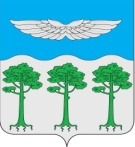 Администрация Борского сельсоветаТУРУХАНСКОГО РАЙОНАКРАСНОЯРСКОГО КРАЯПОСТАНОВЛЕНИЕ05.12.2019 г.       		           п. Бор                    		  № 162-пОб установлении размера платы за содержание жилого помещения в многоквартирных домах, расположенных на территории муниципального образования Борский сельсовет В соответствии со ст. 154, 156, 158 Жилищного кодекса Российской Федерации, Постановлением Правительства Российской Федерации от 13.08.2006 № 491 «Об утверждении Правил содержания общего имущества в многоквартирном доме и правил изменения размера платы за содержание и ремонт жилого помещения в случае оказания услуг и выполнения работ по управлению, содержанию и ремонту общего имущества в многоквартирном доме ненадлежащего качества и (или) перерывами, превышающими установленную продолжительность», Федеральным Законом от 06 октября 2003 года № 131-ФЗ «Об общих принципах организации местного самоуправления в Российской Федерации», руководствуясь статьями 17,20,33 Устава Борского сельсовета Туруханского района Красноярского краяПОСТАНОВЛЯЮ: Утвердить размер платы за содержание жилых помещений включающий в себя плату за содержание и текущий ремонт общего имущества, вывоз жидких бытовых отходов и нечистот из септиков в многоквартирных домах, расположенных на территории муниципального образования Борский сельсовет Туруханского района Красноярского края в следующем размере: для нанимателей жилых помещений по договорам социального найма и договорам найма жилых помещений муниципального жилищного фонда в многоквартирных домах, где приняты решения общих собрании собственников помещений в многоквартирном доме, органом управления товарищества собственников жилья либо жилищного кооператива или иного специализированного потребительского кооператива в соответствии с их уставами об установлении размера платы за содержание жилого помещении в размере, предусмотренном для собственников жилых помещений в соответствии с решениями, принятыми на общем собрании собственников;для проведения органом местного самоуправления открытых конкурсов по отбору управляющих организаций для управления многоквартирными домами, собственниками помещений в которых не выбран способ управления или принятые такими собственниками решения о выборе способа управления многоквартирными домами не были реализованы в случаях, установленных Жилищным кодексом Российской Федерации, - 132,97 руб./кв.м., на срок не менее чем один год.Считать утратившим силу постановление администрации Борского сельсовета Туруханского района Красноярского края «Об установлении размера платы за содержание жилого помещения в многоквартирных домах, расположенных на территории муниципального образования Борский сельсовет» от 27.12.2018 г. 155-п.Настоящее постановление вступает в силу со дня подписания.Настоящее постановление подлежит опубликованию в информационном бюллетене «Борский вестник» и размещению на официальном сайте Администрации Борского сельсовета www.borchane.ru.Контроль за исполнением настоящего постановления возлагаю на себя.Глава Борского сельсовета                                                                 В.Г.Соколов 